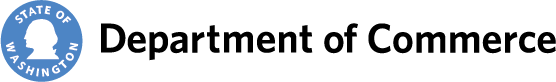 Office of Homeless Youth Advisory CommitteeJuly 14, 201610:00 AM- 1:30 PMSeaTac Airport Conference Center, Seoul RoomCall-in information:
1 (872) 240-3212 
Access Code: 537-807-669 
Meeting goals: Identify policy and funding strategies/ recommendationsTIMEITEMPRESENTER/ FACILITATORMATERIALSACTION10:00- 10:15Welcome &IntroductionsCasey Trupin10:15- 10:20Approve 5/10 meeting minutesMelinda GiovengoMeeting minutesVote on meeting minutes10:20-10:30OHY updateKim JusticeOne-pager10:30-10:40Youth Advocates Ending Homelessness (YAEH) updateSierra Phillips10:40- 11:10Review draft strategies and provide individual inputKim JusticeProvide individual input on strategies 11:10-12:10Group discussion Part I: draft strategies for stable housing, family reconciliation, permanent connectionsCasey TrupinIdentify policy and funding strategies12:10- 12:20Lunch break12:20- 1:20Group discussion Part II: draft strategies for education & employment, social & emotional well-being, cross-cutting prioritiesMelinda GiovengoIdentify policy and funding strategies1:20-1:30Public CommentPublic CommentPublic CommentPublic Comment1:30ADJOURNADJOURNADJOURNADJOURN